Lutheran Women’s Missionary League Indiana DistrictFort Wayne East ZoneFall 2020 Newsletter     Barb Hamm, EditorFort Wayne East Zone PresidentContentment?  We hear from Saint Paul as he writes to Timothy, For we brought nothing into the world, and we can take nothing out of it.  But if we have food and clothing, we will be content with that (I Timothy 6:7-8).  In 2020, we are experiencing a pandemic that has threatened our health, in some cases, and definitely rattled our routines.  Dear ladies of LWML, I encourage you to use this time in your life to lift up in prayer those who need our mites and our prayers.  For example, when we are frustrated with being unable to purchase our favorite brand of cereal, we can be prompted by the Holy Spirit to pray for the Fort Wayne Seminary Food Co-op, the St. Louis Seminary Food Bank, and Orphan Grain Train.  When we are longing for in-person worship and fellowship time, we can pray for the television ministry of Worship Anew and the radio ministry of WFUO.  As we miss the companionship of our family and friends, we have the opportunity to think of, pray for, and correspond with LCMS missionaries who are far from home and loved ones.  And finally, as we struggle with lack of contentment, or are feeling blue, it is healthy to pray for others. We may lift up in prayer the Cross Connections Counselor Training Ministry in Puerto Rico.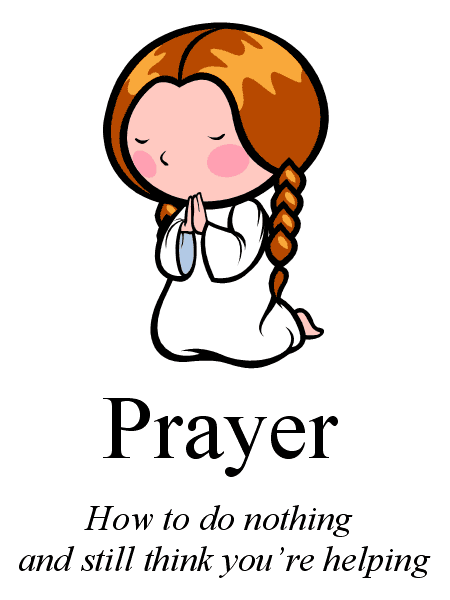 Verse six of I Timothy is a nugget of truth that we may have taken for granted in the past.  Paul writes, But godliness with contentment is great gain.  May God bless us as together we serve Him.  As your societies are able to safely resume their activities, I look forward to reports of the various ways you have added hands and feet to your prayers and your mites. Take advantage of opportunities to join together with other women of the LWML in upcoming conventions and rallies; it will be a blessing to gather together once again.  Please contact me when your society is able to meet in person.  I would appreciate an invitation to join you and get to know you better.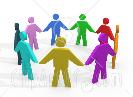 Your sister in Christ,Elaine NahrwoldZone CounselorGod is our refuge and strength, a very present help in trouble (Psalm 46:1).Be Still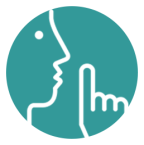 My paternal grandmother would frequently say to my grandfather, “Be still.”  Being a youngster, I didn’t always catch on to what the conversation was about…sometimes they would switch over to German on me.  Then it was “sei ruhig.”Ruhig, still.  We’re in the midst of upset, strife, discord, conflict and many other terms we could us to describe the present times.  One could even call it a time of “tribulation.”What shall we do in the present and the time to come?  How can we as Christians face the next months and years with COVID 19, with contested elections, with violent demonstrations that tear at the heart of what many hold near and dear?I would suggest that we turn to the Scriptures.  The Psalmist writes: Be still, and know that I am God (Psalm 46.10).  He wrote this under the inspiration of God in response to what God did for the people.  In the middle of strife and conflict God said, “Be still.”  Why?  He is God and He is in control.  He made the world and all that is therein.  So He is our refuge and strength—a very present help in trouble (Pslam 46:1).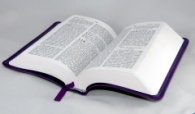 We continue to keep the faith that was created in us by the Holy Spirit.  We hold fast to the confession of our hope without wavering for he who promised is faithful (Hebrews 10:23).  We can do this because we know that the Lord is God indeed.  We commend ourselves into His care and keeping.  We ask of Him as we pray the Morning and Evening prayers of Dr. Luther: “Let your holy angel be with me, that the evil foe may have no power over me.”Be still, my friends.  Come, behold the works of the LORD, live in the holy and the love of our Lord Jesus who is the Victor over sin, death and all that will hurt us.  He has overcome all evil for us and in Him we will rise victoriously.  Fear not, trust in God.  He is upon your side. Rev. Thomas ZimmermanAscension Lutheran Church – Fort WayneIn September our Mary Martha Guild had a Getting to Know You activity.   We celebrated LWML Sunday on October 6 by passing out special bags for our mite collection that morning and shared information about our guild and LWML  We also collected many items for Donation Day at CTS.  At our meeting, seminarian Jonah Domenichelli, former vicar at Shepherd of the City in Fort Wayne, gave a presentation on the Shepherd's Hand Community Outreach Center.  Nine of our ladies attended the fall East Zone Rally.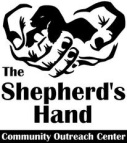 In November seminarian Mark Peters led a Bible Study on Advent - Savior of the Nations Come.  Twenty-five of our ladies enjoyed a Christmas Gathering in December where we made Christmas cards and had a Christmas themed White Elephant exchange.Our January meeting was canceled because of bad weather.  We had a Saturday morning Breakfast and Bible Study led by Rev. Gary Zieroth in February.  March 16 we hosted the Lenten Devotion for East Zone socieities.  April, May, and June meetings were canceled because of Covid-19.  We continue to collect mites and share our Mission Grant Focus for each month in our online announcements..Judy Huber___________________________________________________________Christ Lutheran Church – WoodburnJanuary’s meeting was Breakfast and Bible Study with Rev. Edwards.  The scheduled March meeting was cancelled due to COVID 19 and church being closed.During the months that the church was closed, the Blankets Plus committee switched from sewing quilt comforters for missions to making masks for the congregation and anyone in the community in need of one.  The Blankets Plus committee plans to resume making comforters again starting in September.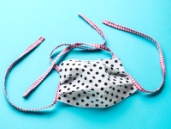 Christ Lutheran Women will resume monthly meetings in September with a Welcome Back/Business Meeting.  There will be a Thanksgiving devotion in November with an ingathering of food and clothing for the seminary.During the church closing, individual Mite Box money for missions continued to be collected, and we will still collect mites at the monthly meetings.We have committees for funeral luncheons, altar guild, kitchen and serving, as we continue to serve the Lord throughout the year.Diane SargentConcordia Lutheran Church – Fort WayneConcordia does not currently have an active LWML group, but they receive The Lutheran Woman’s Quarterly and two ladies attended the fall East Zone rally in 2019.   Sally Nyland___________________________________________________________Emanuel Lutheran Church - New HavenMany of Emanuel’s ladies’ society activities and circles were cancelled beginning in March due to the pandemic, including the two bi-annual rummage sale fundraisers.  Emanuel’s ladies’ society is comprised of a Bible study circle, an altar circle, a Christian welfare and missions circle that sends the bulletin and newsletter to all the shut-ins each week and sends them cards on holidays, a quilting circle and a Lutheran World Relief (LWR) quilting circle. Rev. Zeckzer leads the ladies’ Bible study on Wednesday mornings and has posted them online for those who can’t attend.  The quilters and LWR quilters have been back at work.  In the past year, the LWR quilters finished 120 quilts – seven more than last year. Quilts were happily received at Shepherd’s House, Charis House and Redemption House – all located in Fort Wayne. Other quilts are traveling out of town to Heaven’s Warehouse, Orphan Grain Train, and Point of Grace in Kenya.  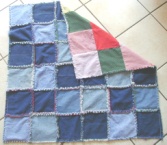 During Holy Week and Easter Sunday, though we couldn’t meet to worship, the altar was set appropriately for each celebration and Easter flowers were set out so the whole congregation was able to enjoy this via live stream on Easter Sunday.  LWML was not forgotten.  We had two delegates registered to vote in the online district election where I was blessed to be elected to serve as the district Recording Secretary.  I am also serving as Music Committee Chairman for the 2021 LWML convention in Lexington, hopefully alongside many of my Fort Wayne East Zone sisters.  Once services resumed, we returned to putting out the purple table with The Lutheran Woman’s Quarterly and other information and the big Mite Box on the first Saturday and Sunday of the month. Throughout it all, mites continued to be collected.   Praise the Lord, all nations! Extol him, all peoples! For great is his steadfast love toward us, and the faithfulness of the Lord endures forever.  Praise the Lord!  (Psalm 117).      Renee SchullerMartini Lutheran Church – New HavenMartini does not have an active society at this time, but hopes to resume activities once everything settles down.Sue Teasdale___________________________________________________________New Life Lutheran Church – Fort WayneBefore COVID-19: We were asked to provide a Bible Study leader for the first Thursday of the month for the women’s shelter near our church.  One lady was very faithful in doing this.  We also provided rides to church for any lady at the shelter who wanted to come.Some assisted with the Wednesday night free neighborhood meal, followed by Bible study.   One lady headed up “Chris’ Cupboard”, a monthly food pantry which has brought neighborhood families into contact with our congregation.   Some of our second service ladies (Burmese) served as Bible Women to non-Christian and new Christian mothers to teach them Bible stories to share with their children and also to teach them good health habits.  Mites were collected in both services on the first Sunday of the month.  Our second service ladies especially see giving mites as a special privilege to honor Jesus, their Savior.  A Movie Night every month allowed us to meet more in the neighborhood.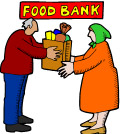 During COVID-19: Finding ways to reach out has been challenging.  We were able to have a six week Bible Study via Zoom which allowed even people with only a phone to participate.  Since this was the only contact with some of them, it was a blessing.Our Wednesday night free meal for those in need was able to continue as “carry-out”, thanks to several ladies and the help of deaconesses from the seminary.  We were able to provide the monthly Chris’ Cupboard pantry outreach with appointments and social distancing.  We were also able to have a School Supply Giveaway with modifications: backpacks were pre-packed for elementary or middle/high school, families drove up or walked up and told volunteers how many elementary and/or middle/high school packs were needed, and volunteers brought out the needed number.  All volunteers wore face masks, hands were sanitized between people, and cars were spaced out for safety.  We were only recently able to begin collecting mites again, and, boy - was that box heavy!We continue to brainstorm for new ways to minister in this strange time.Michele YamanakaPrince of Peace Lutheran Church - GrabillPrince of Peace does not have an active society at this time.___________________________________________________________St. Paul Lutheran Church – New Haven2020 - a year we will never forget as much as we would like to.  The year started out as usual - the ladies of St. Paul planned to begin a Bible study in February, Perseverance - Praying through Life's Challenges by Donna Pyle.  Before we could begin the study, Covid-19 hit and we delayed the study until June, finishing a few weeks ago.  Twenty-five ladies enjoyed the fellowship and study by social distancing. 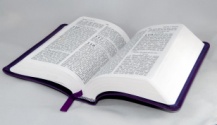 Ladies from the monthly committees planned a Valentine Party and helped serve Lenten Meals to raise funds for the Youth Gatherings until everything shut down.  Sunday services were viewed on YouTube beginning March 22.  Our weekly Ladies Group didn't meet to work on quilts or lap robes until May 21.  During that time, ladies worked at home on quilt tops for Lutheran World Relief and Charis House and made 70 dresses to send with the Brockmans to Kenya when they are allowed to go back.  Phyllis Hockemeyer and Brenda Schuller participated in the online convention voting in June, We collected school supplies to fill 30 backpacks to send to Lutheran World Relief along with Sewing Kits and Quilts.  We knotted baby quilts for A Hope Center and lap robes for area nursing homes.  We prepared a hand-pieced quilt for Central Lutheran School's Gala which turned out to be an online fundraiser.Our ladies support the congregation with a Prayer Chain and Altar Guild, provide gifts for our pastor and seminary students, collect money at Christmas for the Woodburn Christian Children's Home and gifts for several families through Lutheran Social Service.  LWML mission grants are supported through our Mite Boxes. Brenda Schuller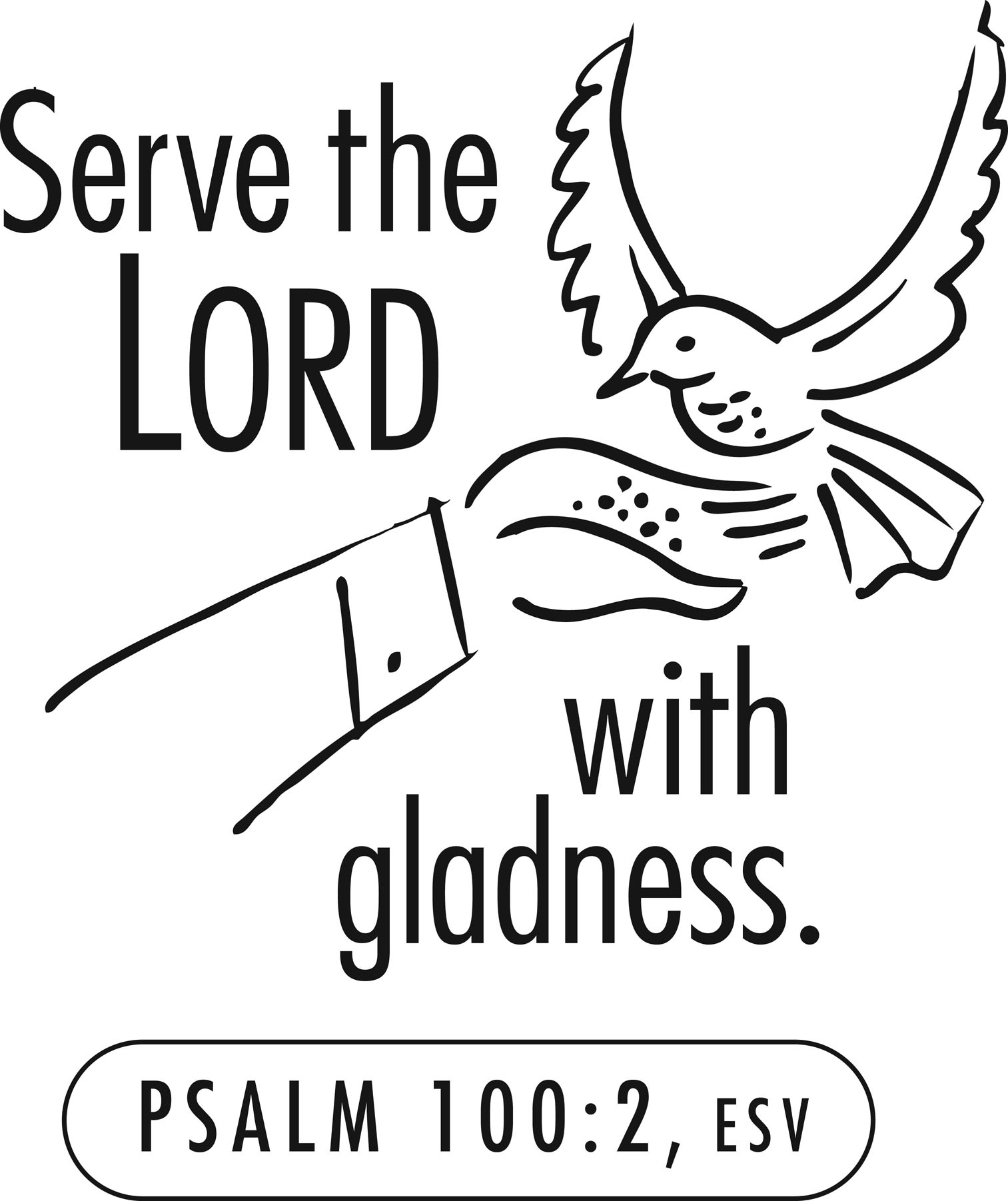 St. Peter's Lutheran Church – Fort WayneSince our last rally, even with the pandemic, we have been receiving items for our Compassionate Care Collections, except for two months when we were unable to do so because of the situation.  We will catch up on those next year. October - LWML recognition. Comforter auction for funds to ship items. Deliver items to LWR truck. Collection: Children’s Village, girls/boys underwear, socks, sweats/pants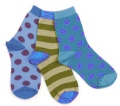 November - Lutheran Military Veterans and Families Ministries, Inc – office suppliesJanuary – Carriage House – hair products, razors, deodorant, hygiene items for men/women February – Turnstone- aluminum foil, flexible straws, hand sanitizerMarch – Emanuel New Haven Food Bank - Birthday Bags with plates, napkins, string bannersMay – LWR  bath sized bar soapJuly/August – Personal Care Kits- towel, nail clippers, two bars soap, wide tooth comb, tooth brush; with a Thrivent grant we hope to make over 50 kits.  Thank you Thrivent.September- Seminary Food Co-opWe had two convention delegates vote online. Leaders, good job getting that all together.Serving the Lord with gladness with you.Stay safe, stay praying,Elise KoenemannZion Lutheran Church - WoodburnOur LWML meetings are held along with our Ladies Aid meetings, collecting mites at each of them.  LWML Sunday is observed in October and a door collection for mites is taken at the end of the service.   Lutheran Woman’s Quarterly magazines are given to the ladies throughout the year.Our Cheer Committee visits the sick and sends greeting cards to the ill or those in need.   We also have a prayer chain.  Several Bible Study groups are available and funeral luncheons are served by the ladies of the congregation.  Baby quilts and baptismal napkins are provided for the newborns.A spring Euchre tournament is one of our fund raisers along with making/selling peanut brittle in the fall.  A number of ladies serve on the Altar Guild which provides candles and oil for the Eternal Light.  We collect food items for the Woodburn Food Bank and collect paper products for Concordia Theological Seminary in November.  Complete Thanksgiving meals are usually given to about 25 families.  Our Sewing Circle makes comfort blankets for our members as well as anyone in the community in need, plus we do cancer pads for the Cancer Society.  Goody boxes are sent to college students and service men and women at Christmas time.   Food baskets are given to the shut-ins.  Monetary gifts are given to Woodburn Lutheran School and many other organizations.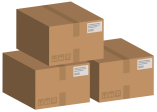 We thank all our ladies for Serving the Lord with Gladness.Gladys Thiele__________________________________________________________________________Monday, March 15, 2021	7 p.m. Lenten Devotion  Come, Follow Me				sponsored by Ascension Lutheran ChurchSaturday, April 10, 2021	LWML Indiana District Fort Wayne Three Zone Spring Rally				hosted by Fort Wayne South Zone at St. Peter’s Lutheran, Huntington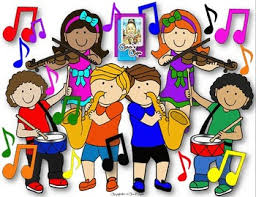 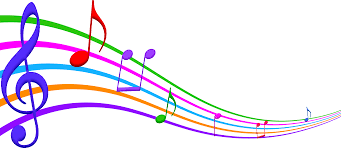 SING TO THE LORD, BLESS HIS NAMEFriday – Saturday, April 16-17, 2021	LWML Indiana District Retreat						Jameson Camp, Indianapolis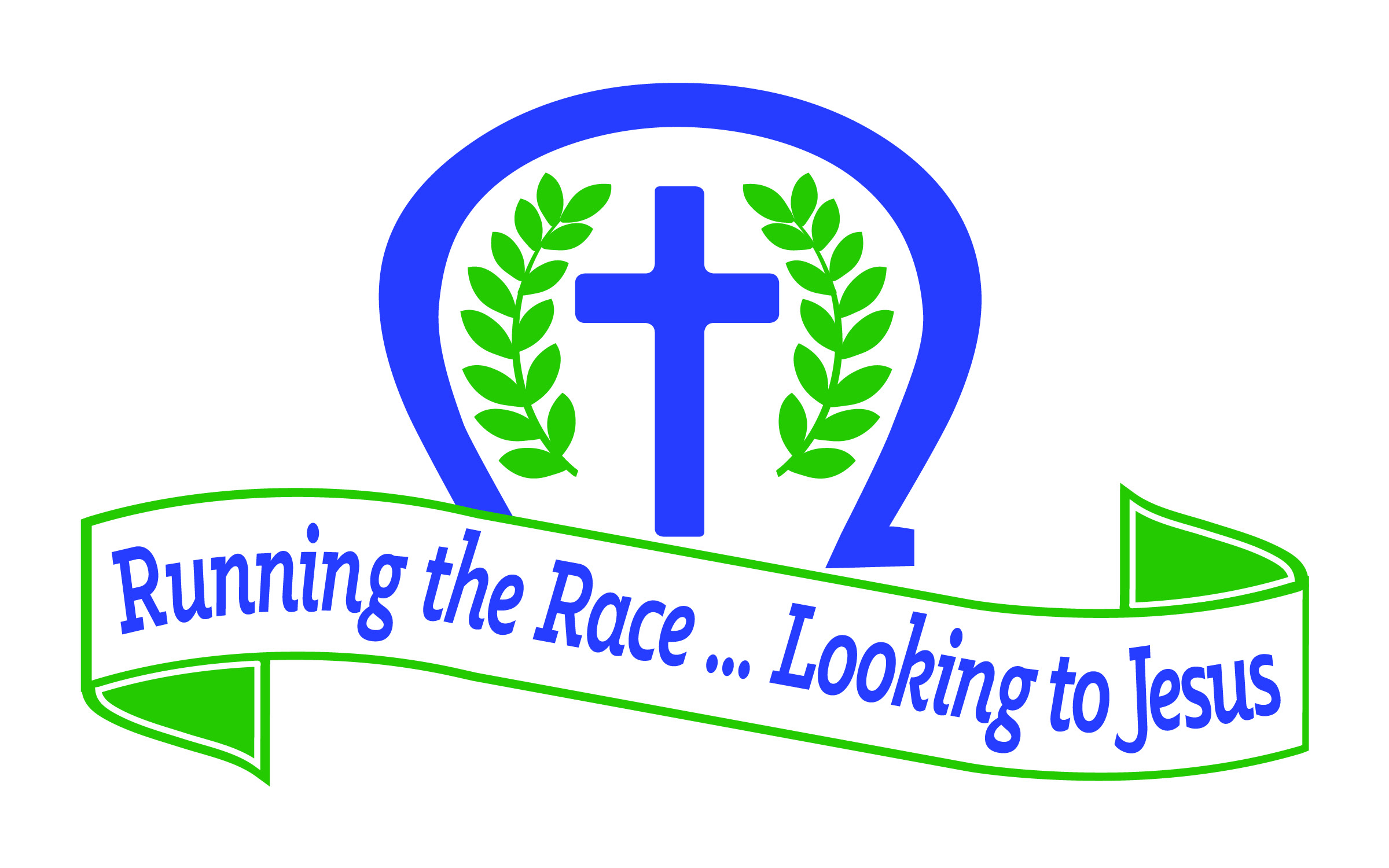 Thursday – Sunday, June 24-27, 2021 - LWML 39th Biennial convention, Lexington, KY             				        hosted by Indiana, Michigan, and Ohio districtsSaturday, October 2, 2021	LWML Fort Wayne East Zone Fall Rally				Emanuel Lutheran Church, New HavenLWML Indiana District Fort Wayne East Zone RallyOctober 5, 2019Christ Lutheran Church, Woodburn, IndianaThe theme, Looking with Mission Lenses, was based on Matthew 28:19a.After registration and breakfast at 8:30 a.m., Arlys Staub of Christ Lutheran Women welcomed the guests, who had been previously invited to sit at tables that matched their birth month.  Rev. Tim Edwards, pastor of Christ, gave the opening devotion based on the theme verse.  This was followed by the singing of Hark, the Voice of Jesus Crying.Fort Wayne East Zone President-Elect Elaine Nahrwold introduced Freeman and Susie Rohlfing, who spoke about their ministry in Slovakia and the Czech Republic, as well as their current mission, support of Sergiu Trifa as he prepares to bring the Gospel to Romania. Following the singing of O Christ, Who Called the Twelve, President Brenda then opened the business meeting and led the assembly in the LWML Pledge.Secretary/Treasurer Barb Hamm referenced the minutes of the October 2018 and April 2019 rallies, printed in the newsletter.  The financial report showed a balance on hand of $978.28.  Roll Call was taken.  Ascension-8, Christ-8, Concordia-2, Emanuel-4, New Life-5, St. Paul-10, St. Peter-5, Zion-3, Guests-6, for a total of 51.The report of the Nominating Committee was given by Renee Schuller.  There being only one candidate for each office Brenda Schuller was declared Vice President and Barbara Hamm Secretary/Treasurer.A report of the 2019 LWML 38th Biennial Convention, “In Praise to the Lord,” held in Mobile, Alabama, on June 20-23, was given by zone delegate Brenda Schuller.  Twenty-one mission grants received a total of $2,100,000.Gladys Thiele and Doris Zirkelbach presented a skit promoting the 2020 LWML Indiana District convention in Fort Wayne, Indiana, June 19-21.  The theme is “Transformed Together – Together We Serve.”  Cathie Wakeland, Vice President Conventions and Communications brought greetings from the LWML Indiana District.  At the 2020 district convention there will be a hat competition by zones.  The LWML 39th Biennial Convention will be held in Lexington, Kentucky, June 24-27, 2021, and will be hosted by the Indiana, Michigan and Ohio districts.  Many volunteers are needed.  Contact host chairman Ruth Thomas laruthomas@yahoo.com  if interested in serving on a committee.Dena Schult, cochairman of the Hostess Committee for the 2020 district convention, passed around a signup sheet requesting volunteers and provided a flier with information which could be used in the church bulletin.  She may be contacted at dena@schult.us or 260-602-8844.In the absence of Fort Wayne East Zone Pastoral Counselor Rev. Michael Blodgett, Seminarian Brennick Christiansen, field worker at St. Paul Lutheran Church, New Haven, dedicated the ingathering items (items for the Woodburn Food Bank and $363 for the mission project); installed Elaine Nahrwold as president, Brenda Schuller as Vice President, and Barb Hamm as Secretary/Treasurer; and gave the closing devotion.   The meeting closed at 11:10 a.m. with the singing of Lutheran Women One and All._____________________________________________________________________________LWML Indiana District Fort Wayne East ZoneFinancial Report	October31, 2020Balance on Hand October 31, 2019								   $978.28Income 	Fall rally registrations 10/5/2019				$270.00		Mission ingathering 10/5/2019					  308.00		Mission ingathering check 10/5/2019				    25.00		Contribution 9/16/2020						    20.00Total Income											     623.00Expenses	Redeemer Lutheran Church for Sergiu Trifa	 		$383.00Total Disbursements										     383.00Balance on Hand September 30, 2020						   $1,218.28Barbara Hamm, Fort Wayne East Zone Secretary-TreasurerBoard of Directors - 2020-2021President		Elaine Nahrwold	21515 Ward Rd		Woodburn, IN 46797-9674			(Ascension)		632-4107			dfnvet@reagan.comVice-president		Brenda Schuller	3728 Webster Rd		Woodburn, IN 46797-9571			(St. Paul)		749-0169			rschuller7640@gmail.comSecretary-Treasurer	Barb Hamm		1016 Orlando Dr		Fort Wayne, IN 46825-4040			(Ascension)		489-9724			barbhamm@frontier.comPastoral Counselor	Rev. Tom Zimmerman 3414 Walden Run 		Fort Wayne, IN 46815-6168			(Ascension)		402-1024			tpzimm@me.comAscension		Judy Huber		6002 Deer Track Cv		Auburn, IN 46706-9324						402-7593			judithhuber56@yahoo.comChrist			Diane Sargent	3228 Fahlsing Rd		Woodburn, IN 46797-9448						760-6586			sewingmice@frontier.comConcordia		Sally Nyland		1919 Huffman Blvd		Fort Wayne, IN 46808-2211						420-6118			sallyrob@frontier.com Emanuel		Renee Schuller	4727 N. Webster Rd		New Haven, IN 46774-9557						418-4645			reneeschuller.rs@gmail.comMartini			Sue Teasdale		245 E Pettit Ave		Fort Wayne, IN 46806-3004						602-5022			sue@coldwellhomes.comNew Life		Michele Yamanaka	4336 Charter Ln		Fort Wayne, IN 46815-7104						424-5070  cell 450-6422	yamanakam@cs.com Prince of Peace	Carol Miller		4001 Meter Dr			Fort Wayne, IN 46806-1644						493-0481			csm49@aol.com St. Paul		Nancy Wellman	14216 Bremer Rd		New Haven, IN 46774-9536						493-6549			gwellman12@frontier.com St. Peter		Elise Koenemann	8715 Middleboro Pl		New Haven, IN 46774-1099						493-3923			celerysoup@frontier.com Zion			Gladys Thiele		1515 Dunnagans Way	New Haven, IN 46774-3425						748-0115 – cell 249-8177	ggthiele3@frontier.com Friday – Sunday, June 17-19, 2022, LWML IN District ConventionConcordia Lutheran High School, Fort Wayne, IN“Transformed Together – Together We Serve”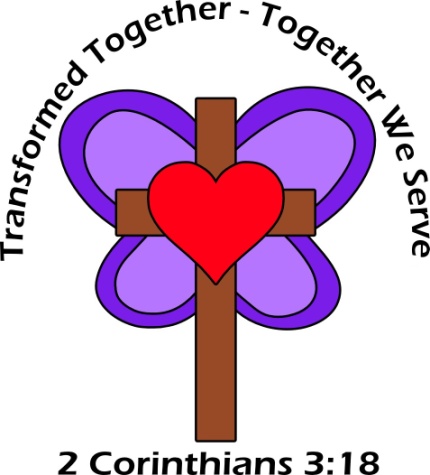 LWML INDIANA DISTRICT 2020 -2022 MISSION GRANTS - $124,000Small Grants –$5,000 and UnderJared LLC K-9 Comfort Dog Ministry					$4,000Little Disciples Day Camp Suburban Bethlehem, Fort Wayne	  5,000Rebecca’s Garden of Hope, Indianapolis				  5,000Team Trifa, Bringing the Gospel to Romania				  5,000The Shepherd's Hand Community Outreach Center, Fort Wayne	  5,000Large Grants - Over $5,000Concordia Theological Seminary Food Co-op			$10,000Worship Anew/Lutheran Ministries Media, Inc			  10,000LWML Indiana District Scholarships					  10,000Mission Team Grants for Church Workers - MOST Ministries	  10,000Concordia Seminary Food Bank, St. Louis				  10,000LAMP Ministry Inc							  10,000Lutheran Agency for Missions to Burmese (LAMB)			  10,000Lutherans for Life - Y4Life in Washington, DC			  10,000Concordia Educational Association, Inc. Fort Wayne		  10,000Biblical Counselor Training - Puerto Rico				  10,000Send mites to LWML Indiana District Financial Secretary 		Arlene Wolfgang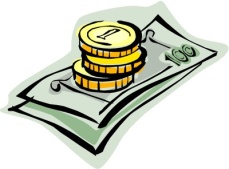 		440 S 325 E		Lagro IN 46941-9528			Contact Arlene for remittance forms.  arlene.kay47@gmail.com					      home 260-782-0429         cell 260-571-2577LWML 2019-2021 LWML MISSION GRANTS - MITE GOAL $2,100,000Water and Word for Rural Schools — Evangelical Lutheran Church, Kenya 			$80,000Teach Me Too – Preschoolers with Learning Needs — Lutheran Special Education Ministries 	100,000 Mission Outreach for At-Risk Young Women in Africa — Lutheran Hour Ministries 		100,000God's Grace for This Generation — LAMP Ministry Inc. 						100,000God’s Word Changes Everything — Lutheran Bible Translators 					  95,000Mobile Medical Mercy Mission Bus for Guatemala — Lutheran Church of Guatemala and 							  Child Beyond International 			100,000Restoring Hope for Detroit Children and Families — Camp Restore Detroit 			100,000Lights for Christ Scholarships — Divine Savior Lutheran Church, Zacapa, Guatemala 		  95,000Wind River Indian Reservation Transportation — Wind River Lutheran Mission 			  40,000Ministry in Motion — Trinity Lutheran Church, Mobile, Alabama 					  58,000Touching the Living Word — Lutheran Braille Workers 						100,000Women’s Witness and Mercy Asia — Mission Central 						100,000Digital Media Development — Lutherans for Life 							  30,000Hope and Healing Hub of Downtown Lincoln — University Lutheran Chapel, Lincoln, Nebraska 	  50,000Pre- & Post-Seminary Training — Mission Training Center, Africa 					  62,650Preparing Leaders for Tomorrow — LCMS School Ministries 					  80,000Christ for You, Anytime, Anywhere — KFUO Radio 							  60,000Sri Lanka Multipurpose Building Construction — Office of International Mission 			  50,000Making Jesus Known in United States Ethnic Communities — Concordia Seminary		100,000Music Outreach, Classes, & Resources on the Border — 					Ysleta Lutheran Mission Human Care, El Paso, Texas 	  98,400LCMS Deaconess Ministry — LCMS Office of International Mission 				  90,000